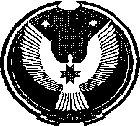 АДМИНИСТРАЦИЯ МУНИЦИПАЛЬНОГО ОБРАЗОВАНИЯ «ПОЛОМСКОЕ» «ПОЛОМ» МУНИЦИПАЛ КЫЛДЫТЭТЛЭН АДМИНИСТРАЦИЕЗ                                                      РАСПОРЯЖЕНИЕ   от  21 ноября  2013 года                                                                                        № 7О проведении инвентаризации основных средств, нематериальных активов, товарно -материальных ценностей в Администрации МО «Поломское» на 01.01.2014 годаРуководствуясь Порядком проведения инвентаризации основных средств, нематериальных активов, товарно -материальных ценностей средств, регламентируемым Федеральным законом от 06.12.2011 года, N 402 – ФЗ «О бухгалтерском учете», инструкцией N 157-Н от 01.12.2010 года «Об утверждении Единого плана счетов бухгалтерского учета для органов государственной власти (государственных органов), органов местного самоуправления» (Зарегистрировано в Минюсте РФ 10 апреля 2009 г. N 13742), приказ Министерства Финансов от 13.06.1995г. № 49 «Методическими указаниями по инвентаризации имущества и финансовых обязательств», в связи составлением годовой бухгалтерской отчетности на 1 января 2014 года.ПРОВЕСТИ:Инвентаризацию основных средств,  товарно-материальных ценностей,  находящиеся на балансе и числящихся на забалансовых счетах у материально ответственных лиц  на 01 января 2014 года в Администрации МО «Поломское»2.   Назначить комиссию  по  проведению инвентаризации:Председатель комиссии – Русских Ирина Валериевна    Члены комиссии:- Муканова Ольга Игоревна  - Волкова Ирина Геннадьевна- Тутаева Нина Азарьевна3. К инвентаризации приступить с 21 ноября 2013 года и окончить 26 ноября 2013 года. Материалы  по результатам инвентаризации сдать в отдел учета, отчетности и заработной платы Администрации МО «Кезский район» не позднее 01 декабря 2013 года.4.Отделу учета, отчетности и заработной платы Администрации МО «Кезский район» (Нигматзяновой Н.Р. и Худяковой А.А.) проверить и сопоставить данные до 01 декабря 2013 , подготовить предложения по отражению в учете результатов инвентаризации.5. Результаты инвентаризации отразить в бухгалтерском учете до 25 декабря 2013 года.6. Материально ответственным лицам до начала инвентаризации проверить наличие и состояние объектов основных средств и материальных запасов по местам их хранения, все поступившие основные средства и материальные ценности оприходованы, выбывшие – списаны, все первичные документы по ним сданы в одел учета, отчетности и заработной платы Администрации МО «Кезский район»  Глава  муниципального образования «Поломское»                                                                        О.И.Муканова